Material Safety Data Sheet(MSDS)Product identifier                     :  PW100 PLA Water Washable Resin Chemical name                        :  Polyurethane Acrylate UV Curing ResinOther means of identification :  PLA Water Washable Resin for LCD PrintingProduct type                             :  LiquidRecommended use                   :  For use with 3D Printer, NOT for human useCompany                                  :  Shenzhen Esun Industrial Co.,Ltd.Website                                     :  www.brightcn.netADD                                         :   Wuhan University Building A403-Ⅰ,No.6 Yuexing2 Road, Nanshan District, Shenzhen, ChinaTel                                             :  (086)-0755-26031975(086)-0755-26031982E-mail                                        :  lj@brightcn.netClassification of the substance or mixture:LONG-TERM AQUATIC HAZARD- Category 4                                      SERIOUS EYE DAMAGE/EYE IRRITATION- Category 2                                      SKIN SENSITIZATION-Category 1                                      ACUTE TOXICITY- Category 4GHS label elements:   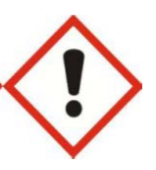 Signal word                :    WarningHazard statements    :     H302-Swallowing poisonH317-May be harmful in contact with skinH319 –Strong eye irritationH401-Toxic to aquatic lifePrecautionary statementsPrevention:P280-Wear protective gloves, eye and face protectorsP273- Avoid emissions into the environmentP261- Avoid breathing vapourResponse: P305+P351+P338- If in  eyes: Rinse cautiously with water for several minutes.Ifcontact lenses are worn, remove and continue to rinse.P337+P313 If eye irritation persists, get  medical attention.P302+P352 If on skin : Wash with plenty of soap and water.Please wash the contaminated clothes before reuse.P308+P313 If it causes skin inflammation or rash;Please go to a doctor.Storage: Not applicableDisposal:P501 Dispose of items and containers in accordance with local and national regulations.Other hazards which do not result in classification：None known.Substance/mixture: mixtureChemical concentration: 100As far as the supplier is aware of the concentration,  the health or safety aspects of this material have not been fully evaluated.Description of necessary first aid measuresEye contact:If in eyes: rinse cautiously with water for a few minutes and always open the eyes and face.If you wear contact lenses, remove the contact lens and continue to rinse for 10 minutes.get  medical attention.Inhalation: Remove from site to air-conditioned area.If breathing is difficult, give oxygen and get medical attention immediately.Skin contact:Remove contaminated clothing and rinse thoroughly with medical alcohol, soap and water.Ingestion:Drink enough warm water to induce vomiting.get  doctor attention.Indication of immediate medical attention and special treatment needed ,if necessaryTreat for symptoms.If large amounts of poison have been ingested or inhaled, contact a toxicology expert immediately.Dangerous characteristic:If open fire, high heat combustible, and release toxic gases.When exposed to light, it reacts violently and gives off intense heat, turning the liquid into a solid.Hazardous thermal decomposition product :Carbon monoxide and carbon dioxide.Suitable:Water mist, anti-ethanol foam, dry powder or carbon dioxide fire extinguishing.Not suitable: None known.Remarks:Fire-fighters should wear appropriate protective equipment and self-contained  breathing apparatus(SCBA) with a full face-piece operated in positive pressure mode.Move the container from the fire to an open area if possible.Spray water to keep the fire container cool until the endof the fire.Containers in a fire must be immediately discolored oraudible from a safety relief device.For emergency responders:Please use chemical protective equipment.Avoid inhaling steam.Ensure adequateventilation.Evacuate people to safe areas.Do not touch or walk past leaking material.When ventilation is insufficient, wear a respirator.Environmental precautions:Avoid dispersal of spilt material and runoff  and  contact with soil, waterways, drains and water bodies.Inform the relevant authorities if the product has causesenvironmental pollution.Methods and materials for containment and cleaning up:It is absorbed with inert adsorbent and treated as hazardous waste.Place in a suitable closed container for disposalPrecautions for safe handingProtective measures:Closed operation.Operators must be specially trained and strictly abide by the operating procedures. It is suggested that operators should wear self-inhalation filter respirator, chemical safety glasses, protective clothing and rubber gloves.Advice on general occupational hygiene:Keep away from fire and heat. Smoking is strictly prohibited in the workplace. Use explosion-proof ventilation systems and equipment.Do not weld, cut, etc before removing liquid.Avoid contact with oxidants.The container and the transmission device need to be grounded to prevent static electricity.The filling speed should be controlled, and there is a grounding device to prevent the accumulation of static electricity.Equipped with the corresponding varieties and quantities of fire equipment and leakage emergency treatment equipment.Product residue (liquid) remains in empty containers and may be dangerous. Conditions for safe storage:Store in a cool, dry, ventilated place in a dark, airtight container.Prevent direct sunlight, and oxidant, acid, alkali and other separate storage, do not mix storage.The opened container must be re-sealed and held upright to preventleakage.The storage area shall be provided with emergency equipment and suitable materials to deal with leakage.Advice on storage temperature：18-35℃China MAC(mg/m3): None knownTLV-STEL(mg/m3): None knownAllowable concentration of occupational exposure: None knownEngineering controls: The production process is closed.Ensure good natural ventilation and heat dissipation.Respiratory protection: Adivice in air breathing apparatus.Eye protection: Wear chemical safety glasses.Body protection: Wear protective clothing.Hand protection: Wear rubber gloves.Other protection: After work, shower and change.Pay attention to personal hygiene.Physical state: LiquidColour: BlackOdor:  Slight,ester-likeMelting point: Not availableBoiling point: Not availableFlash point: > > 380℃Evaporation rate: Not availableFlammability: Not availableVapour pressure: Not availableVapour density: Not availableDecomposition temperature: Not availableViscosity: 250±50mPa·s (25℃)Relative density (g/ml, H2O=1): 1.098 (25℃)Solubility: Soluble in ethanol, ethyl acetate, benzene and other organic solvents, soluble in waterChemical stability: The product is stableHazardous decomposition products:Under normal conditions of storage and use,hazardous decomposition products should not be produced.Conditions to avoid: Oxidizing acid, alkali and water;Strong illuminantPossibility of  hazardous reactions:light may cause  spontaneous violent chemical reaction.give off strong heat and irritating gas, liquid into solid.Hazardous decomposition products: Carbon monoxide and carbon dioxideAcute toxicity: None knownMajor irritant effectsSkin: Irritating to skin and mucous membranesEye: Stimulate an eyeSensitisation: None known significant effects or critical hazardsPotential chronic health effectsCarcinogenicity: None known significant effects or critical hazardsReproductive toxicity: None known significant effects or critical hazardsConsultations for sex: None known significant effects or critical hazardsRespiratory risk: None known significant effects or critical hazardsSymptoms associated with physical, chemical, and toxicological propertiesEye contact: Pain or irritation, tears, rednessThe suction: No specific dataSkin contact: Excitement, rednessEat: No specific dataWater hazard catagory 1:Do not expose undiluted or large products to groundwater, waterways or sewage        systems.Do not release materials into the environment without permission.Mobility in soil: Not available.Other adverse effects: None known significant effects or critical hazards.Disposal methods:refer to relevant state, local and national regulations.Deliver the product to the hazardous waste handler.Must be dealt with in accordance with government regulations.Uncleaned packaging: The packaging should be discarded in accordance with official regulations.Land transport(ADG): Not regulated for transport of dangerous goods.Air transport(ICAO-IATA/DGR): Not regulated for transport of dangerous goods.Sea transport(IMDG-Code/GGVSee): Not regulated for transport of dangerous goods.Transport in bulk according to Annex II of MARPOL and the IBC code.Transport within user’s premises: always transport in closed containers that are upright and secure.Ensure that persons transporting the product know what to do in the event of an accident or spillage.Safety and environmental regulations for this product: no known national or regional regulation may regulate this product.SARA302:  no chemical in this material is subject to the SARA Title III section 302 reporting requirements.Subject to section 3, SARA, and section 40, section 372, part 372, of the superfund amendment and preauthorization act of 1986, this product does not contain chemicals that meet the reporting requirements under section 313.California proposition 65:  this product does not contain chemicals known to cause cancer in California.Regulations on the safe administration of hazardous chemicals (promulgated by the state council on March 15, 2002), regulations on the safe use of chemicals in the workplace ([1996] issued by the ministry of labor no. 423) and other regulations have made corresponding provisions on the safe use, production, storage, transportation, loading and unloading of hazardous chemicals.This information can only be used as a supplement to other information.Please use and protect the health and safety of your employees.This information is provided without warranty, and the user fails to use the product in accordance with the material safety data sheet, or USES it in connection with other products and operations at his own risk.Filling department: R&D departmentADR: Accord européen sur le transport des marchandises dangereuses par RouteI MDG: Route for the international matirisla of dangerous goods by seaDOT:U.S. department of transportationIATA: International air transport associationEINECS: European Inventory of Existing Chemical Substance CAS: Chinese Academy of SciencesVbF: Verordnung über brennbare Flüssigkeiten, ÖsterreichLC50: Lethal concentration, 50% lethal dose, 50%vPvB: very Persistent and very BioaccumulativeACGIH: American Conference of Governmental Industrial Hygienists (USA)OSHA: Occupational safety and health administration (USA)NTP: National Toxicology Program (USA)IARC: International Agency for Research on CancerEPA: Environmental Protection Agency (USA)Section 1. Product and Company IdentificationSection 2. Hazard(s) IdentificationSection 2. Hazard(s) IdentificationSection 3. Composition/Information on IngredientsChemical NameCAS No.% by WeightAcrylated aliphatic urethane 68987-79-140-50%Monomer13048-33-430-50%Photoinitiators 75980-60-83-5%Color pigment2-5%Section 4. First-Aid MeasuresSection 4. First-Aid MeasuresSection 5. Fire-Fighting MeasuresSection 6. Accidental Release MeasuresSection 6. Accidental Release MeasuresSection 7. Handling and StorageSection 7. Handling and StorageSection 8. Exposure Controls / Personal ProtectionSection 9. Physical and Chemical PropertiesSection 10. Stability and ReactivitySelection 11.Toxicological informationSection 12: Ecological InformationSection 13. Disposal ConsiderationsSelection 14.Transport InformationSelection 14.Transport InformationSelection 14.Transport InformationSelection 14.Transport InformationUNIMDGIATAUN No.Not regulatedNot regulatedNot regulatedUN proper shipping name---Hazard class(es)---Packing group---Environmental hazardsNoNoNoMarine PollutantNoNoNoSection 15. Regulatory InformationSection 16. Other  Information